Supplemental Table 1. A list of ICD9/10 codes used to identify older adults with major depressive disorderNote that some codes indicate recurrent MDD or MDD in remission (e.g., 296.26). We did not exclude those codes because we do not have patients’ full EHR data (see the Limitation section) to reliably classify MDD subtype such as recurrent status using available data. We acknowledge that the study cohort may include participants with a prior history of MDD, even though we excluded patients with prior MDD diagnoses in EHR or self-reported history of an MDD diagnosis. However, this is a limitation of any studies utilizing EHR data, not specific to our study.Supplementary Table 2. Social determinants of health (SDoH) questions used in this studySupplemental Table 3. Summary of social determinants of health in subjects included in the full cohort and in a sub-cohort consisting of subjects who received routine medical care at Mayo Clinic Supplementary Table 4.  Interaction p-values between perceived level of social activity and other social determinants of health in the full cohort and in a sub-cohort consisting of subjects who received routine medical care at Mayo ClinicSupplementary Figure 1. Relative importance of social determinants of health variables for new episode of MDD among Mayo Clinic Biobank participants (the left panel) and a sub-cohort of participants who received routine medical care at Mayo Clinic (the right panel) 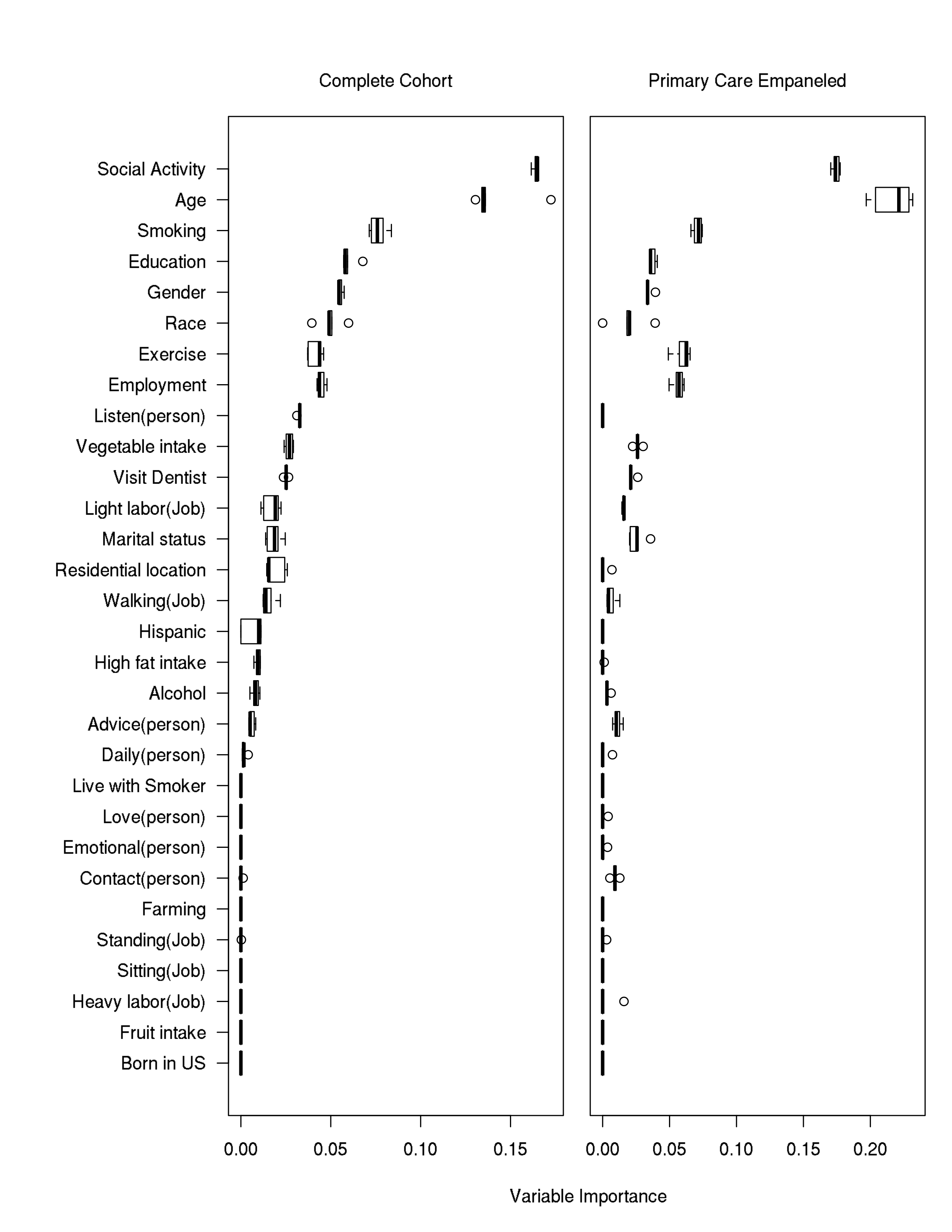 Supplementary Figure 2. Relationship of age and perceived level of social activity on risk of MDD in the cohort consisting of participants who received routine medical care at Mayo Clinic 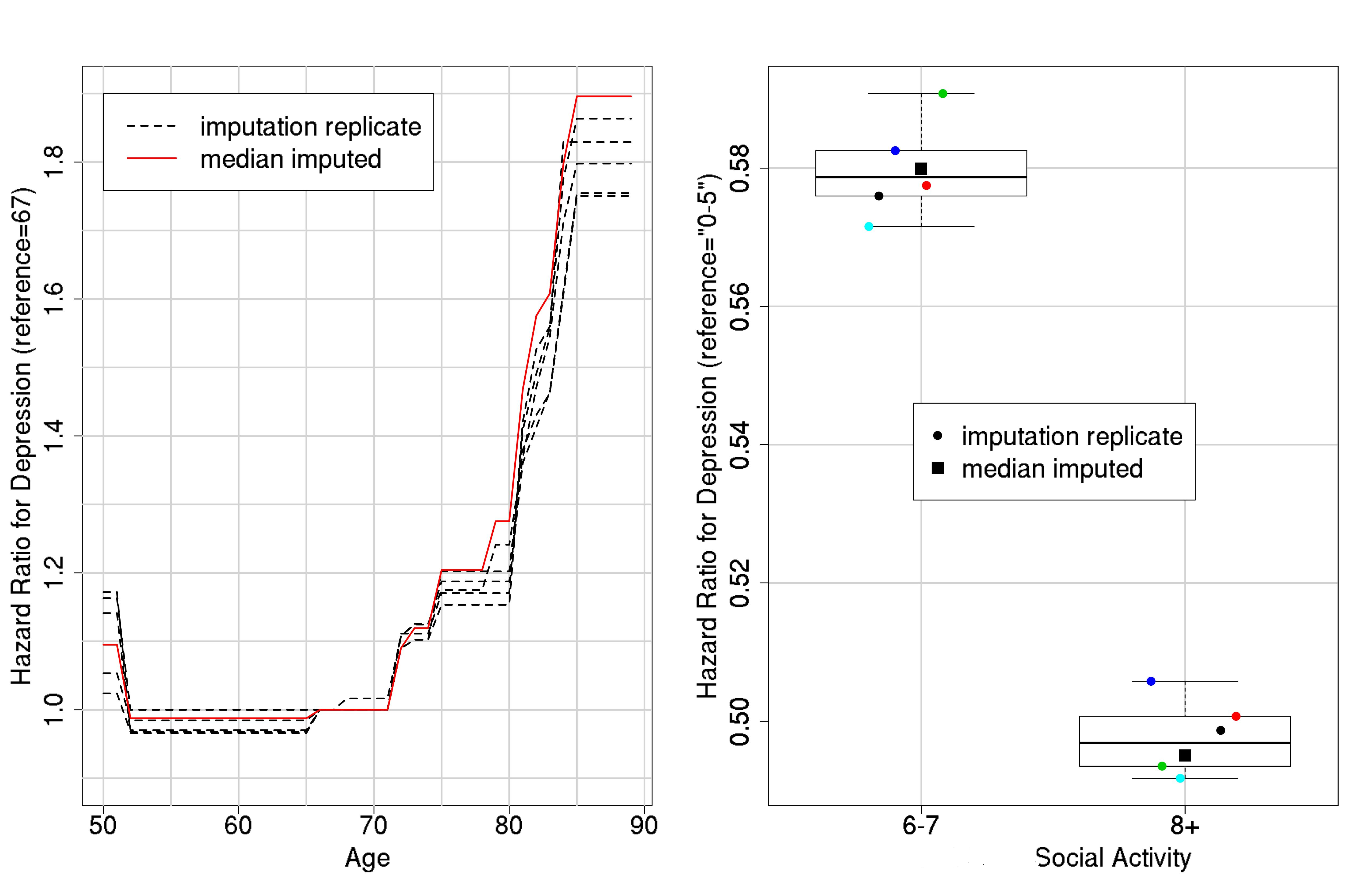 ICD codesSpecific codesICD9 StringPheCodeICD9296.20Major depressive disorder, single episode, unspecified degree296.22ICD9296.21Major depressive disorder, single episode, mild degree296.2ICD9296.22Major depressive disorder, single episode, moderate degree296.22ICD9296.23Major depressive disorder, single episode, severe degree, without mention of psychotic behavior296.22ICD9296.24Major depressive disorder, single episode, severe degree, specified as with psychotic behavior296.22ICD9296.25Major depressive disorder, single episode, in partial or unspecified remission296.22ICD9296.26Major depressive disorder, single episode in full remission296.22ICD9296.30Major depressive disorder, recurrent episode, unspecified degree296.22ICD9296.31Major depressive disorder, recurrent episode, mild degree296.2ICD9296.32Major depressive disorder, recurrent episode, moderate degree296.22ICD9296.33Major depressive disorder, recurrent episode, severe degree, without mention of psychotic behavior296.22ICD9296.34Major depressive disorder, recurrent episode, severe degree, specified as with psychotic behavior296.22ICD9296.35Major depressive disorder, recurrent episode, in partial or unspecified remission296.22ICD9296.36Major depressive disorder, recurrent episode, in full remission296.22ICD9296.82Atypical depressive disorder296.1ICD9298.0Depressive type psychosis295.3ICD9300.4Dysthymic disorder               300.4ICD9311Depressive disorder NEC296.2ICD10F32.0Major depressive disorder, single episode, mild296.22ICD10F32.1Major depressive disorder, single episode, moderate296.22ICD10F32.2Major depressive disorder, single episode, severe without psychotic features296.22ICD10F32.3Major depressive disorder, single episode, severe with psychotic features296.22ICD10F32.4Major depressive disorder, single episode, in partial remission296.22ICD10F32.5Major depressive disorder, single episode, in full remission296.22ICD10F32.8Other depressive episodes296.22ICD10F32.9Major depressive disorder, single episode, unspecifiedICD10F33.0Major depressive disorder, recurrent, mild296.22ICD10F33.1Major depressive disorder, recurrent, moderate296.22ICD10F33.2Major depressive disorder, recurrent severe without psychotic features296.22ICD10F33.3Major depressive disorder, recurrent, severe with psychotic symptoms296.22ICD10F33.40Major depressive disorder, recurrent, in remission, unspecified296.22ICD10F33.41Major depressive disorder, recurrent, in partial remission296.22ICD10F33.42Major depressive disorder, recurrent, in full remission296.22ICD10F33.8Other recurrent depressive disorders296.22ICD10F34.1Dysthymic disorder300.4ICD10F33.9Major depressive disorder, recurrent, unspecified296.22VariablesQuestionsCategories used in the analysisDemographic characteristicsRaceWhich of the following do you consider yourself?Asian; Black or African American; White; American Indian or Alaskan Native; Native Hawaiian or other Pacific Islander; OtherWhite; Others (non-Whites)HispanicDo you consider yourself to be Hispanic or Latino?Yes; NoYes; NoUS bornWhere you born in the United States? Yes; NoYes; NoMarital statusAre you currently..Married; living with someone in a marriage-like relationship; separated; divorced; widowed; never been marriedMarried; Marriage-like relationship; Separated/Divorced/Widowed/Never been marriedEducation attainmentWhich is the highest grade or level of school you have completed? 8th grade or less; some high school; high school graduate or GED; vocational, technical, or business school; some college or associate degree; four year college graduate; Graduate or professional school; otherHigh school or less; Some college (vocational, technical, or business school; some college or associate degree); College graduate; Graduate/professional degreeEmploymentWhich of the following best describes you? Working full time for pay; working part-time for pay; not working for pay at presentFull-time; Part-time/Not working for paySocial activity and supportLevel of social activityHow would you describe your level of social activity? 0 (as bad as it can be) to 10 (as good as it can be)Low (0-5); Medium (6-7); High (8-10)Someone to listenHow much of the time is there someone available to you whom you can count on to listen when you need to talk? None of the time (1); A little of the time (2); Some of the time (3); Most of the time (4); All of the time (5)Little (None or A little); Some; Most (Most or All)Someone to give adviceHow much of the time is there someone available to you to give you good advice about a problem? None of the time (1); A little of the time (2); Some of the time (3); Most of the time (4); All of the time (5)Little (None or A little); Some; Most (Most or All)Someone for loveHow much of the time is there someone available to you who shows you love and affection? None of the time (1); A little of the time (2); Some of the time (3); Most of the time (4); All of the time (5)Little (None or A little); Some; Most (Most or All)Someone for daily choreHow much of the time is there someone available to help with daily chores?None of the time (1); A little of the time (2); Some of the time (3); Most of the time (4); All of the time (5)Little (None or A little); Some; Most (Most or All)Someone for emotional supportHow much of the time can you count on anyone to provide you with emotional support (talking over problems or helping you make a difficult decision)? None of the time (1); A little of the time (2); Some of the time (3); Most of the time (4); All of the time (5)Little (None or A little); Some; Most (Most or All)Someone to trust and confideHow much of the time do you have as much as contact as you would like with someone you feel close to, someone in whom you can trust and confide in? None of the time (1); A little of the time (2); Some of the time (3); Most of the time (4); All of the time (5)Little (None or A little); Some; Most (Most or All)General health behaviorsAlcohol consumptionsHow often did you have a drink containing alcohol in the past 12 months? Neve; Once a month or less; 2 to 4 times per month; 2 to 3 times a week; 4 to 5 times a week; 6 or more times a weekNever/rare; 2-4 times per month; 2-5 times per week; 6 or more per weekSmokingHave you smoked at least 100 cigarettes in your entire life? Yes; No; Don’t know/not sureIf yes, do you currently smoke cigarettes?Yes; NoNever; Past; CurrentRegular dental check-upHave you seen a dentist for a general check-up and teeth cleaning within the last 12 months? Yes; NoYes; NoHigh fat intake a dayOn average, how many times a day do you eat high-fat food such as red meat, fried food, whole milk, regular cheese, ice cream,, baked goods, or regular salad dressing? 0 to 1; 2; 3 or more0-1; 2; 3 or moreFruit servings a dayHow man servings of fruit do you eat during a typical day? 0 to 1; 2; 3; 4; 5 or more0-1; 2; 3 or moreVegetable servings a dayHow many servings of vegetables do you eat during a typical day? 0 to 1; 2; 3; 4; 5 or more0-1; 2; 3 or morePhysical activitiesExercise (Godin score)Considering a 7-day period, how many times on average do you do the following kinds of exercise for more than 15 minutes during your free time? Strenuous exercise: none;1;2;3;4;5;6;7; 8 times or moreModerate exercise: none, 1;2;3;4;5;6;7; 8 times or moreMild exercise; none, 1;2;3;4;5;6;7; 8 times or moreTotal score=9*[strenuous]+5*[moderate]+3*[mild]Sedentary (<14); Moderate (14-23); High (24 or more)Sitting at jobFor the job (including homemaking) you held the longest, approximately how much of the time were you engaged in “sitting”? None of the time; A little of the time; Some of the time; Most of the time: All of the timeLittle (None or A little); Some; Most (Most or All)Standing at jobFor the job (including homemaking) you held the longest, approximately how much of the time were you engaged in “standing”? None of the time; A little of the time; Some of the time; Most of the time: All of the timeLittle (None or A little); Some; Most (Most or All)Walking at jobFor the job (including homemaking) you held the longest, approximately how much of the time were you engaged in “walking”? None of the time; A little of the time; Some of the time; Most of the time: All of the timeLittle (None or A little); Some; Most (Most or All)Light labor at jobFor the job (including homemaking) you held the longest, approximately how much of the time were you engaged in “light manual labor”? None of the time; A little of the time; Some of the time; Most of the time: All of the timeLittle (None or A little); Some; Most (Most or All)Heavy labor at jobFor the job (including homemaking) you held the longest, approximately how much of the time were you engaged in “heavy manual labor”? None of the time; A little of the time; Some of the time; Most of the time: All of the timeLittle (None or A little); Some; Most (Most or All)Environmental factorsSecondhand smokingDid you ever live in the same household with someone who smoked cigarettes regularly while your presence? Yes; NoYes; NoResidential locationWhere do you currently live most of the year? On a working farm or ranch; In a rural home or hobby farm, not a working farm or ranch; In a suburb, city, or village; OtherOn a working farm/ranch; In a rural/hobby home; In a suburb/city/village; OtherHistory of living in a farmHave you ever lived on a working farm? Yes; NoYes; NoFull cohort (N=30,236)Full cohort (N=30,236)Full cohort (N=30,236)Subcohort(N=11,716)Subcohort(N=11,716)Subcohort(N=11,716)CharacteristicsSummary  Hazard ratio(95% CI)P-valueSummary  Hazard ratio(95% CI)P-valueDemographic characteristicsAge (in years) at survey,       median (25th -75th %tile ) 67 (59, 74)----66 (58, 73)----Gender, n (%)    Female    Male15,191 (50.2%)15,045 (49.8%)----6,313 (53.9%)5,403 (46.1%)----Race, n (%)    White    Others28,139 (93.1%)2,097 (6.9%)0.85 (0.72, 1.00)Ref0.06311,014 (94.0%)702 (6.0%)0.79 (0.62, 0.99)Ref0.516Hispanic, n (%)    Yes    No    Missing340 (1.1%)29,551 (97.7%)345 (1.1%)1.46 (1.02, 2.09)Ref0.054115 (1.0%)11,486 (98.0%)115 (1.0%)1.81 (1.10, 2.96)Ref0.033US born, n (%)    Yes    No    Missing28,841 (95.4%)1,283 (4.2%)112 (0.4%)1.01 (0.81, 1.25)Ref0.94511,229 (95.8%)447 (3.8%)40 (0.3%)0.87 (0.65, 1.17)Ref0.357Marital status, n (%)    Married    Marriage-like relationship    Separated/Divorced    Widowed    Never been married    Missing24,334 (80.5%)726 (2.4%)1,724 (5.7%)1,983 (6.6%)876 (2.9%)593 (2.0%)Ref1.23 (0.94, 1.62)1.37 (1.15, 1.62)1.24 (1.05, 1.46)1.11 (0.87, 1.42)< 0.0019,361 (79.7%)218 (1.9%)678 (5.8%)807 (6.9%)423 (3.6%)229 (2.0%)Ref1.44 (0.96, 2.16)1.37 (1.08, 1.73)1.10 (0.87, 1.38)0.92 (0.66, 1.27)0.046Education attainment, n (%)    High school or less    Some college    College graduate    Graduate/professional degree    Missing5,431 (18.0%)8,910 (29.5%)7,215 (23.9%)8,189 (27.1%)491 (1.6%)Ref0.89 (0.79, 1.00)0.62 (0.54, 0.71)0.66 (0.58, 0.75)< 0.0012,198 (18.8%)3,764 (32.1%)2,771 (23.7%)2,799 (23.9%)Ref0.85 (0.72, 0.99)0.61 (0.51, 0.74)0.68 (0.57, 0.82)<0.001Employment, n (%)    Full-time    Part-time    Not working for pay    Missing8,981 (29.7%)3,484 (11.5%)17,322 (57.3%)449 (1.5%)Ref1.19 (1.01, 1.40)1.34 (1.18, 1.53)< 0.0013,767 (32.2%)1,423 (12.1%)6,387 (54.5%)139 (1.2%)Ref1.09 (0.87, 1.37)1.42 (1.17, 1.73)<0.001Social activity and supportLevel of social activity, n (%)   0 – 5 (Low)   6 – 7 (Medium)   8 – 10 (High)   Missing   3,422 (11.3%)6,233 (20.6%)20,514 (67.8%)67 (0.2%)Ref0.58 (0.50, 0.66)0.44 (0.40, 0.50)< 0.0011,093 (9.3%)2,451 (20.9%)8,141 (69.5%)31 (0.3%)Ref0.54 (0.44, 0.66)0.42 (0.36, 0.50)<0.001Someone to listen, n (%)   Little   Some   Most    Missing1,416 (4.7%)2,798 (9.3%)25,978 (85.9%)44 (0.1%)Ref0.92 (0.75, 1.14)0.65 (0.55, 0.78)< 0.001501 (4.3%)1,084 (9.3%)10,112 (86.3%)19 (0.2%)Ref0.90 (0.66, 1.23)0.70 (0.54, 0.91)0.003Someone to give advice, n (%)   Little   Some   Most    Missing1,638 (5.4%)3,770 (12.5%)24,778 (81.9%)50 (0.2%)Ref0.82 (0.67, 0.99)0.65 (0.55, 0.77)< 0.001582 (5.0%)1,406 (12.0%)9,708 (82.9%)20 (0.2%)Ref0.89 (0.67, 1.18)0.69 (0.54, 0.88)<0.001Someone for love, n (%)   Little   Some   Most    Missing1,260 (4.2%)1,941 (6.4%)26,938 (89.1%)97 (0.3%)Ref0.88 (0.69, 1.11)0.69 (0.57, 0.83)< 0.001477 (4.1%)736 (6.3%)10,470 (89.4%)33 (0.3%)Ref1.11 (0.77, 1.58)0.86 (0.64, 1.15)0.078Someone for daily chore, n (%)   Little   Some   Most    Missing4,098 (13.6%)3,775 (12.5%)22,281 (73.7%)82 (0.3%)Ref0.87 (0.74, 1.02)0.78 (0.69, 0.88)< 0.0011,584 (13.5%)1,465 (12.5%)8,632 (73.7%)35 (0.3%)Ref0.80 (0.64, 1.00)0.80 (0.68, 0.95)0.037Someone for emotional support, n (%)   Little   Some   Most    Missing1,628 (5.4%)2,574 (8.5%)25,976 (85.9%)58 (0.2%)Ref0.83 (0.67, 1.03)0.68 (0.58, 0.81)< 0.001582 (5.0%)969 (8.3%)10,142 (86.6%)23 (0.2%)Ref0.82 (0.61, 1.12)0.70 (0.55, 0.89)0.010Someone to trust and confide, n (%)   Little   Some   Most    Missing1,817 (6.0%)2,651 (8.8%)25,703 (85.0%)65 (0.2%)Ref0.89 (0.73, 1.09)0.71 (0.61, 0.84)< 0.001667 (5.7%)991 (8.5%)10,033 (85.6%)25 (0.2%)Ref0.87 (0.65, 1.17)0.71 (0.57, 0.90)0.006General health behaviorsAlcohol consumption, n (%)   Never/rare   2-4 times per month   2-5 times per week   6 or more per week   Missing11,570 (38.3%)6,107 (20.2%)8,503 (28.1%)3,899 (12.9%)157 (0.5%)Ref0.87 (0.78, 0.98)0.85 (0.77, 0.95)0.80 (0.69, 0.93)0.0034,432 (37.8%)2,605 (22.2%)3,222 (27.5%)1,413 (12.1%)44 (0.4%)Ref0.83 (0.70, 0.97)0.89 (0.76, 1.03)0.86 (0.70, 1.06)0.096Smoking, n (%)   Never   Past   Current   Missing16,635 (55.0%)12,136 (40.1%)906 (3.0%)559 (1.8%) Ref1.24 (1.13, 1.36)2.06 (1.68, 2.52)<0.0016,543 (55.8%)4,559 (38.9%)399 (3.4%)215 (1.8%)Ref1.28 (1.13, 1.46)2.18 (1.68, 2.84)<0.001Regular dental check-up, n (%)   Yes   No   Missing26,582 (87.9%)3,592 (11.9%)62 (0.2%)0.69 (0.61, 0.78)Ref< 0.00110,309 (88.0%)1,375 (11.7%)32 (0.3%)0.67 (0.57, 0.79)Ref<0.001High fat intake a day, n (%)   0 to 1   2   3 or more   Missing17,004 (56.2%)9,841 (32.5%)3,286 (10.9%)105 (0.3%)Ref1.15 (1.05, 1.26)1.10 (0.96, 1.27)0.0126,664 (56.9%)3,794 (32.4%)1,220 (10.4%)38 (0.3%)Ref1.06 (0.93, 1.21)0.98 (0.80, 1.21)0.634Fruit servings a day, n (%)   0 to 1   2   3 or more   Missing10,020 (33.1%)11,602 (38.4%)8,519 (28.2%)96 (0.3%)Ref0.92 (0.83, 1.02)0.81 (0.73, 0.91)0.0023,732 (31.9%)4,475 (38.2%)3,473 (29.6%)36 (0.3%)Ref0.85 (0.74 0.98)0.72 (0.62, 0.85)<0.001Vegetable servings a day, n (%)   0 to 1   2   3 or more   Missing8,115 (26.8%)13,056 (43.2%)8,994 (29.7%)71 (0.2%)Ref0.76 (0.69, 0.85)0.74 (0.66, 0.82)< 0.0013,206 (27.4%)5,003 (42.7%)3,482 (29.7%)25 (0.2%)Ref0.70 (0.60, 0.81)0.77 (0.65, 0.90)< 0.001Physical activitiesExercise (Godin score), n (%)   Sedentary   Moderate   High    Missing7,262 (24.0%)4,908 (16.2%)16,662 (55.1%)1,404 (4.6%)Ref0.87 (0.77, 0.99)0.67 (0.61, 0.75) < 0.0012,541 (21.7%)1,948 (16.6%)6,752 (57.6%)475 (4.1%)Ref0.79 (0.66, 0.94)0.64 (0.56, 0.74)<0.001Sitting at job, n (%)   Little   Some   Most    Missing6,436 (21.3%)12,162 (40.2%)11,220 (37.1%)418 (1.4%)Ref0.90 (0.81, 1.01)0.83 (0.74, 0.93)0.0072,629 (22.4%)4,764 (40.7%)4,169 (35.6%)154 (1.3%)Ref0.89 (0.77, 1.04)0.82 (0.70, 0.96)0.056Standing at job, n (%)   Little   Some   Most    Missing8,402 (27.8%)14,749 (48.8%)6,578 (21.8%)507 (1.7%)Ref1.03 (0.92, 1.14)1.13 (1.00, 1.28)0.1133,223 (27.5%)5,574 (47.6%)2,747 (23.4%)172 (1.5%)Ref1.03 (0.89, 1.20)1.18 (1.00, 1.40)0.107Walking at job, n (%)   Little   Some   Most    Missing9,275 (30.7%)15,185 (50.2%)5,275 (17.4%)501 (1.7%)Ref(0.97, 1.19)1.28 (1.13, 1.45)< 0.0013,495 (29.8%)5,871 (50.1%)2,171 (18.5%)179 (1.5%)Ref1.06 (0.92, 1.23)1.29 (1.09, 1.54)0.012Light labor at job, n (%)   Little   Some   Most    Missing14,780 (48.9%)9,823 (32.5%)5,021 (16.6%)612 (2.0%)Ref1.14 (1.03, 1.25)1.28 (1.14, 1.44)< 0.0015,476 (46.7%)3,900 (33.3%)2,121 (18.1%)219 (1.9%)Ref1.17 (1.02, 1.35)1.26 (1.07, 1.48)0.009Heavy labor at job, n (%)   Little   Some   Most    Missing23,918 (79.1%)3,933 (13.0%)1,400 (4.6%)985 (3.3%)Ref1.11 (0.98, 1.26)1.41 (1.17, 1.70)0.0019,273 (79.1%)1,513 (12.9%)565 (4.8%)365 (3.1%)Ref1.13 (0.94, 1.35)1.50 (1.17, 1.92)0.006Environmental factorsSecondhand smoking, n (%)   Yes   No   Missing18,835 (62.3%)11,317 (37.4%)84 (0.3%)1.10 (1.00, 1.20)Ref0.0397,267 (62.0%)4,418 (37.7%)31 (0.3%)1.18 (1.04, 1.34)Ref0.009Residential location, n (%)   On a working farm/ranch   In a rural/hobby home   In a suburb/city/village   Other    Missing1,653 (5.5%)5,128 (17.0%)22,788 (75.4%)462 (1.5%)205 (0.7%)Ref1.14 (0.92, 1.40)1.05 (0.87, 1.27)0.79 (0.51, 1.22)0.200538 (4.6%)1,852 (15.8%)9,117 (77.8%)139 (1.2%)70 (0.6%)Ref(0.75, 1.37)0.92 (0.70, 1.21)0.89 (0.48, 1.62)0.655History of living in a farm, n (%)   Yes   No   Missing11,414 (37.7%)18,662 (61.7%)160 (0.5%)1.03 (0.95, 1.13)Ref0.4674,719 (40.3%)6,943 (59.3%)54 (0.5%)1.01 (0.90, 1.15)Ref0.828Full cohort(n=30,236)Subcohort(11,716)Demographic characteristicsAge0.4220.208Gender0.3560.429Race0.8240.897Hispanic0.3760.806US born0.0570.018Marital status0.4000.096Education attainment0.0710.036Employment0.4670.598Social supportSomeone to listen0.7230.956Someone to give advice0.0830.282Someone for love0.5520.516Someone for daily chore0.7460.232Someone for emotional support0.8660.185Someone to trust and confide0.7540.644General health behaviorsAlcohol consumption0.8580.965Smoking0.4900.592Regular dental check-up0.1540.292High fat intake a day0.6930.626Fruit servings a day0.3710.353Vegetable servings a day0.0890.233Physical activitiesExercise0.0500.104Sitting at job0.8910.864Standing at job0.9460.706Walking at job0.1990.565Light labor at job0.8070.565Heavy labor at job0.8340.761Environmental factorsSecondhand smoking0.7380.344Residential location0.0840.483History of living in a farm0.3700.519